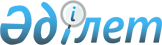 Об утверждении государственного образовательного заказа на дошкольное воспитание и обучение, размера родительской платы на 2020 год
					
			С истёкшим сроком
			
			
		
					Постановление акимата города Аркалыка Костанайской области от 16 октября 2020 года № 335. Зарегистрировано Департаментом юстиции Костанайской области 22 октября 2020 года № 9505. Прекращено действие в связи с истечением срока
      В соответствии с пунктом 2 статьи 31 Закона Республики Казахстан от 23 января 2001 года "О местном государственном управлении и самоуправлении в Республике Казахстан", подпунктом 8-1) пункта 4 статьи 6 Закона Республики Казахстан от 27 июля 2007 года "Об образовании" акимат города Аркалыка ПОСТАНОВЛЯЕТ:
      1. Утвердить государственный образовательный заказ на дошкольное воспитание и обучение, размер родительской платы в дошкольных организациях образования города Аркалыка на 2020 год согласно приложению к настоящему постановлению.
      2. Государственному учреждению "Отдел образования акимата города Аркалыка" в установленном законодательством Республики Казахстан порядке обеспечить:
      1) государственную регистрацию настоящего постановления в территориальном органе юстиции;
      2) размещение настоящего постановления на интернет-ресурсе акимата города Аркалыка после его официального опубликования.
      3. Контроль за исполнением настоящего постановления возложить на курирующего заместителя акима города Аркалыка.
      4. Настоящее постановление вводится в действие по истечении десяти календарных дней после дня его первого официального опубликования. Государственный образовательный заказ на дошкольное воспитание и обучение, размер родительской платы в дошкольных организациях образования города Аркалыка на 2020 год
					© 2012. РГП на ПХВ «Институт законодательства и правовой информации Республики Казахстан» Министерства юстиции Республики Казахстан
				
      Аким города Аркалыка 

К. Абишев
Приложение
к постановлению акимата
от 16 октября 2020 года
№ 335
№
Административно-территориальное расположение организаций дошкольного воспитания и обучения
Наименование организации дошкольного воспитания и обучения
Государственный образовательный заказ на дошкольное воспитание и обучение
Государственный образовательный заказ на дошкольное воспитание и обучение
Размер родительской платы в дошкольных организациях образования в месяц (тенге)
№
Административно-территориальное расположение организаций дошкольного воспитания и обучения
Наименование организации дошкольного воспитания и обучения
Количество воспитанников организаций дошкольного воспитания и обучения
Средняя стоимость расходов на одного воспитанника в дошкольных организациях образования в месяц (тенге)
Размер родительской платы в дошкольных организациях образования в месяц (тенге)
1
город Аркалык село Ашутасты
Государственное коммунальное казенное предприятие "Ашутастинский ясли-сад "Гулдер" государственного учреждения "Аппарат акима Ашутастинского сельского округа города Аркалыка"
100
30693
до 3 лет 5740
от 3 лет 6970
2
город Аркалык 
Государственное коммунальное казенное предприятие "Ясли-сад "Раушан" отдела образования акимата города Аркалыка"
220
29622
до 3 лет 12300
от 3 лет 13325
3
город Аркалык
Государственное коммунальное казенное предприятие "Детский сад "Акбота" отдела образования акимата города Аркалыка"
120
29622
от 3 лет 13325
4
город Аркалык
Государственное коммунальное казенное предприятие "Детский сад-ясли санаторного и общеразвивающего типа "Золотой ключик" отдела образования акимата города Аркалыка"
240
38903
до 3 лет 13325
от 3 лет 14350
5
город Аркалык
Коммунальное государственное казенное предприятие "Детский сад-ясли "Алпамыс" отдела образования акимата города Аркалыка
110
29622
до 3 лет 12300
от 3 лет 13325
6
город Аркалык село Фурманово
Государственное коммунальное казенное предприятие "Фурмановский детский сад "Балдаурен" государственного учреждения "Аппарат акима села Фурманова города Аркалыка"
60
30693
от 3 лет 7175
7
город Аркалык
Товарищество с ограниченной ответственностью "Балдырган А"
150
29622
до 3 лет 12300
от 3 лет 13325